COMUNICATO STAMPAIl Servizio di Igiene degli Alimenti e della Nutrizione della ASL FG organizza anche per il 2017 i Corsi (di base – 2° livello e 3° livello) del Med-Food Anticancer Program.I suddetti corsi del Med-Food Anticancer Program - Edizione del 2017 riprendono a gennaio secondo le seguenti date ed orari di inizio: Corso di base: martedì 10 gennaio 2017 - ore 17,30Corso di 2° livello: giovedì 12 gennaio 2017 - ore 17,30Corso di 3° livello: venerdì 13 gennaio - ore 17,30Il Corso di base è aperto a coloro che non hanno partecipato alle precedenti Edizioni del Med-Food Anticancer Program; quello di 2° livello è destinato a chi ha frequentato il Corso di base nel 2016, mentre il 3° livello è per chi ha partecipato a quello di 2° livello delle precedenti edizioni.Gli incontri si tengono presso l’ufficio n.1, secondo piano, sede del Dipartimento di prevenzione, piazza Pavoncelli n. 11 a Foggia.L’accesso ai Corsi è libero e gratuito.Sarà rilasciato l’attestato di partecipazione.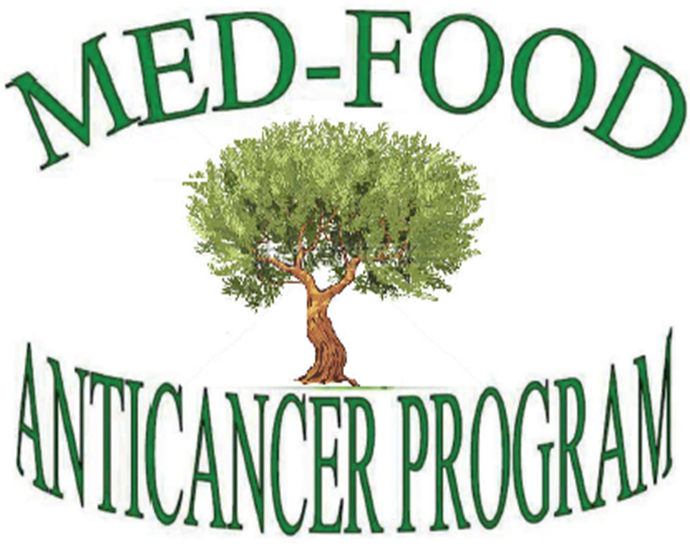 